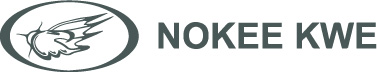 Mission: Nokee Kwe, founded on Aboriginal principles, is dedicated to creating, promoting, and sustaining culturally sensitive environments, which encourage and support personal development and self-determination.Vision: At Nokee Kwe, we will be known as an organization that is a leader in the provision of holistic and comprehensive services to Aboriginal and non-Aboriginal individuals, assisting them in making meaningful life choices.Nokee Kwe is hiring a Program Coordinator 	 Location: London, ONPosition Summary:This is a 12-month, full-time position. Reporting to the Programs Director, the successful candidate will be responsible for planning, organizing, directing and leading a specific project from start to finish.  Ensuring the project stays on budget and meets contractual targets.  It requires interaction with a range of internal and external stakeholders, and often managing several moving project parts simultaneously. This is a skills building program focused on Indigenous Peoples and other underrepresented groups. Is this you?  Then you should definitely apply!Job RequirementsUniversity degree or post-secondary diploma in project management, education, business, human resources, or related experience offering similar skill sets  3-5 years’ experience in a similar role with demonstrated success is an assetConnections to area employers Proficient oral and written communication skills Collaborates well in a team environment Self-motivated and able to manage tasks and outreach/networking independently Good understanding of project management, adult education, and job search strategiesAbility to effectively interview clients and employers to identify and determine needs, interests, and potential workplace opportunitiesAbility to communicate effectively with diverse populations in a multi-cultural environment, and establish rapport with clients facing multiple employment barriersAble to work with multiple stakeholdersAble to create monthly and quarterly reportsBilingualism is an asset Database experience is an asset This is what you will do.Recruit program participantsWork collaboratively with Indigenous communities/populations and other underrepresented groupsCreate suitability guidelines and participant assessment criteria for program participationEnsure candidates and employers meet suitability guidelinesConduct program intakesConduct regular follow-ups with current participants and graduated cohortsEnsure participants are progressing with their learning and provide any supports if necessary to ensure participant successEnsure program targets are metNetwork, interact, and liaise with local employers to market program and to elicit employment opportunities for our clients Work closely with training agent to ensure seamless delivery of trainingCreate monthly and quarterly reportsWork with the finance team to ensure budgets are on trackCreate a project work planWork with the Nokee Kwe team to ensure participant and employer wrap-around services are available Utilize social media/other marketing venues to promote the programCreate graduation recognition eventsConduct client placement intake/paperwork and assessment meetings to evaluate client readiness and next stepsCreate and nurture strong relationships with participants and employers, monitoring placement situations to ensure retentionMaintain detailed records of client and employer interactionsPrepare and maintain necessary documentation for accounting procedures, including invoicing, contract negotiation, and budget managementNokee Kwe is an equal opportunity employer and invites all qualified candidates to apply, however, Preference will be given to Indigenous applicants.

Nokee Kwe does not discriminate on basis of race, religion, color, sex, gender identity, sexual orientation, age, non-disqualifying physical or mental disability, national origin, veteran status or any other basis covered by appropriate law. If you need assistance or accommodation due to a disability, you may contact us at (519) 667-7088

Only those candidates selected for an interview will be contacted.  Apply via email to deba@nokeekwe.ca with cover letter and resume attached. No phone calls please.  Note program coordinator in the subject line.  Please include salary requirements.  Posting will close March 21, 2022, with an anticipated start date of April 11, 2022.